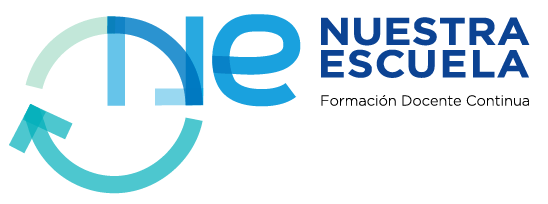 Portafolio InstitucionalInstrumento para el seguimiento y monitoreoTipo de soporte presentado:Evidencias/MomentosGrado de avance/procesoPunto de partida:¿Retoma el recorrido que dará sentido al proceso de autoevaluación institucional?¿Desde dónde se parte? ¿Qué se incluye?Elementos, materiales, componentes: recuperación, sistematización, análisis y resignificación de diferentes producciones (reflexiones pedagógicas colectivas, declaraciones escritas, preguntas formuladas).Diversidad de intervenciones: ¿Quiénes participan? ¿Cómo? ¿Quiénes se incorporan?Proyección: metas de aprendizaje.Estrategias de mejora.Propósitos delineados.Logros y dificultades evaluados.Reformulaciones.